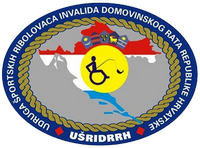 Udruga športskih ribolovaca invalida Domovinskog rata Republike HrvatskeOPERATIVNI PLAN I PROGRAM RADA ZA 2024. GODINU                            Zagreb, siječanj 2024.                                           SADRŽAJSAŽETAK…………………………………………………………………………………I . O UDRUZI………………………… …………………………………………………..1.1. Cilj  i opis organizacije ..................................................................................................................................  1.2. Vizija .................................................................................................................. 1.3.  Misija ....................................................................................................................  1.4. Zaposleni u udruzi ............................................................................................  1.5. Tijela udruge .....................................................................................................II. ODRŽAVANJE SJEDNICA TIJELA UDRUGE U 2019. GODINI……………………………………………………………..  ……………………..  2.1.Sjednice Upravnog odbora...........................................................................................................................2.2. Održavanje Skupštine.................................................................................................................   III. PROGRAMI I PROJEKTI……………………………………………………………………………………IV. HODOGRAM AKTIVNOSI…………………………………………………………………………………    V. FINANCIRANJE I ODRŽIVOST UDRUGE………………………………SAŽETAKOperativni plan udruge športskih ribolovaca invalida Domovinskog rata Republike Hrvatske za 2024. godinu predstavlja  pregled aktivnosti i poslova udruge u referentnoj godini. Sadrži i podatke o ciljevima koji se planiraju ostvariti u tekućoj godini, a vezani su uz opće i posebne ciljeve sadržane u  Strateškom planu udruge za razdoblje 2023. - 2026., a usvojen na sjednici Upravnog odbora udruge održanoj u Zagrebu.Ciljevi izrade i donošenje Operativnog plana i programa rada za 2024. g. su:Konkretizirati specifične ciljeve na godišnjoj razini – što želimo postići, tko je zadužen i u kojem roku će nešto izvršiti Lakše i objektivnije ocjenjivanje rada Udruge, uz uvjet da su ciljevi  i zadaci jasno definirani i delegiraniRazvoj sustava odgovornostiOvisno o potrebama, te ukazanim mogućnostima ili prijetnjama, plan može doživjeti i izmjene o čemu će odluku donijeti Upravni odbor, a o svojoj odluci će izvijestiti Skupštinu na prvom idućem zasjedanju.Operativni plan i program rada za 2024. godinu izrađen je prema prijedlogu Upravnog odbora i usvojen na sjednici skupštine udruge dana 22.03. 2024.I. O UDRUZI	1.1.  Cilj i opis organizacijeUdruga športskih ribolovaca invalida Domovinskog rata Republike Hrvatske osnovana je 1998.g. u Zagrebu, a danas broji 884 člana.Cilj Udruge je aktivno sudjelovanje u društvenoj i individualnoj skrbi za Hrvatske ratne vojne invalide. Omogućavanje braniteljima, veteranima Domovinskog rata uključivanje u projekte, programe i akcije koje provodi udruga. Pružiti  mogućnost svim ostalim invalidima sudjelovanje u projektima, programima, i aktivnostima udruge. Suradnja sa lokalnim, gradskim, državnim tijelima uprave, te resornim subjektima koji su stručno i profesionalno nadležni u području djelovanja udruge. Suradnja sa srodnim udrugama, i asocijacijama u zemlji i inozemstvu. Okupljanje invalida Domovinskog rata u bavljenju športsko rekreacijskim ribolovom na moru i slatkim vodama.          Djelatnosti udruge su:                         - očuvanje voda i mora od zagađivanja                         - poribljavanje, očuvanje i zaštita okoliša                         - organiziranje ribočuvarske službe                         - organiziranje natjecanja u športskom ribolovu                         - organiziranje druženja invalida svih kategorija                         - organiziranje kulturnih manifestacija                         - obavljanje djelatnosti usluživanja toplih i hladnih napitaka, bezalkoholnih pića i jednostavnih jela u prostorijama Udruge za potrebe svojih članova. Udruga djeluje na području socijalne djelatnosti, zaštite zdravlja, te kulture i umjetnosti.Članstvo u Udruzi može biti redovno, počasno, i pridruženo.Redovni članovi mogu biti hrvatski ratnih vojni invalidi Domovinskog rata sa priznatim statusom HRVI od nadležnih organa sa područja cijele Hrvatske, kao i svi ostali stradalnici Domovinskog rata RH koji imaju ista prava temeljem Zakona o pravima hrvatskih branitelja iz Domovinskog rata.Počasni članovi mogu postati državljani Republike Hrvatske i stranci koji su svojim djelovanjem posebno doprinijeli razvoju Udruge. Počasni članovi imaju prava i obaveze redovnih članova, osim prava da biraju i budu birani u tijela udruge. Pridruženi članovi mogu biti i članovi drugih udruga, klubova ili društava. Pridruženi članovi imaju prava i obaveze redovnih članova osim prava da biraju i budu birani u tijela udruge.1.2. VizijaVizija Udruge športskih ribolovaca invalida Domovinskog rata Republike Hrvatske  jest postati ključan i prepoznatljiv čimbenik u pružanju izvan-institucionalnih usluga skrbi za stradalnike Domovinskog i druge kategorije građana u riziku od društvene isključenosti,  kroz njihovo uključivanje u aktivnosti športskog ribolova, rekreacije i radne rehabilitacije na otvorenom.1.3. MisijaUnatoč cjelovitosti institucionalnog sustava skrbi za različite kategorije ratnih stradalnika, usluge i aktivnosti usmjerene na njihovu društvenu integraciju zahtijevaju nadopunu pro-aktivnijim i kreativnijim pristupom psihosocijalne pomoći. Konvencionalni programi potpore uglavnom se svode na  edukativne programe samopomoći, programe psihosocijalne prevencije i potpore, savjetovanja i sl., a pretežito se odvijaju u zatvorenim objektima i uvjetima koji nisu dovoljno poticajni i motivirajući, već imaju izraženu institucionalnu atmosferu.Misija Udruge športskih ribolovaca invalida Domovinskog rata Republike jest doprinijeti povećanju socijalne uključenosti i unaprjeđenju kvalitete življenja stradalnika iz Domovinskog rata i drugih kategorija građana u riziku od društvene isključenosti, kroz njihovo uključivanje u aktivnosti športskog ribolova, rekreacije i radne rehabilitacije na otvorenom kao inovativnih oblika izvan-institucionalnih programa i djelatnosti. Športsko-rekreativne aktivnosti učinkovito postižu pozitivne psihološke i socijalne učinke na socijalno isključene osobe, prvenstveno pridonose boljem osjećanju pojedinca kroz boravak na zraku i u prirodi izvan bolničkih i terapijskih prostora, jačaju samopouzdanje i stvaraju osjećaj postignuća kroz sudjelovanje u natjecanjima i druženjima na većim događajima, te povećavaju interes za vanjski svijet i vlastiti život.1.4.  Zaposleni u udruziUdruga od početka 2024. godine ima jednu uposlenicu, a njeno financiranje omogućeno je ugovorom sa Nacionalnom zakladom za razvoj civilnog društva. upravljanje udrugom, organizaciju i provedbu programa i aktivnosti obavljaju Predsjednik udruge, upravni odbor i članovi.1.5. Tijela UdrugeTijela udruge su:SkupštinaUpravni odborNadzorni odborSud častiSkupština udruge Skupština je najviše tijelo udruge, a čine se sve poslovno sposobne fizičke osobe članovi udruge. Redovna skupština održava se najmanje jedan puta godišnje. Skupštinu saziva predsjednik Udruge dostavljanjem pismenih poziva članova najmanje 15 dana prije održavanja sjednice. Predsjednik udruge može  sazvati Izvanrednu Skupštinu na vlastitu inicijativu ili na zahtjev najmanje četrdeset članova udruge. Skupština udruge:donosi statut i njegove izmjene i dopunedonosi druge opće akte potrebne za djelovanje Udrugebira i razrješuje članove Upravnog, Nadzornog odbora i Suda častidonosi financijski plan i usvaja završi računrazmatra izvještaj o radu predsjednika Udrugeodlučuje o sudjelovanje Udruge u radu nacionalnih i inozemnih organizacijarješava o žalbama članova Udrugeodlučuje o prestanku djelovanja Udruge Skupština može pravovaljano odlučivati ukoliko je nazočno najmanje polovina članova skupštine, a ukoliko istoj ne pristupi polovina članova odgađa se za jedan sat, s time da tada Skupština može donositi pravovaljane odluke ukoliko je nazočno najmanje 40 članova Skupštine.Pravovaljane odluke donose se natpolovičnom većinom glasova nazočnih, dok odluke o promjeni Statuta i prestanku rada Udruge Skupština donosi 2/3 većinom nazočnih članova skupštine. Upravni odbor UdrugeUpravni odbor:utvrđuje prijedlog statuta i njegovih izmjena i dopunautvrđuje prijedlog financijskog plana i završnog računapodnosi skupštini izvješće o raduodlučuje o visini članarineodlučuje o prijemu i isključenju iz članstvaodlučuje o korištenju imovineosnova odbore, komisije i druga tijela koja provode djelatnosti udrugeobavlja druge aktivnosti koje mu Skupština stavi u nadležnostUpravni odbor ima 7 članova koje bira Skupština na vrijeme od 4 godine, a sjednice se održavaju prema potrebi, a najmanje jednom mjesečno osim u razdoblju srpanj-kolovoz. Sjednica se može održati ako je nazočna većima članova Upravnog odbora, a pravovaljane odluke donose se većinom nazočnih članova Upravnog odbora. 
Nadzorni odbor UdrugeNadzorni odbor  razmatra i nadzire:primjenu Statuta i drugih općih akata Udrugematerijalno-financijsko poslovanje i korištenje imovine Udrugeostvarivanje odluka, zaključaka i drugih pravnih akataobavlja i druge poslove koje mu povjeri SkupštinaNadzorni odbor ima 3 člana koje bira Skupština na vrijeme od četiri godine i mogu biti birani ponovo. Član Nadzornog odbora ne može biti član Upravnog odbora, a Nadzorni odbor pravovaljano odlučuje ako je na sjednici nazočna natpolovična većina njegovih članova, a pravovaljane odluke donosi većinom glasova nazočnih članova. Predsjednik Nadzornog odbora kojeg biraju članovi između sebe saziva sjednice odbora, rukovodi njegovim radom i obavlja druge poslove koje mu povjeri odbor ili skupština. Članovi odbora za svoj rad odgovaraju Skupštini.Sud častiSud časti razmatra  prijave protiv člana udruge za kršenje pravila u športskom ribolovu i prijave protiv člana udruge za kršenje Statuta Udruge i ponašanje suprotno odlukama i aktima tijela udruge.Sud časti ima tri člana koje bira Skupština na vrijeme od četiri godine, a mogu biti birani ponovo. Član Suda časti ne može biti član Upravnog odbora.Sud časti pravovaljano odlučuje ako je na sjednici nazočna natpolovična većina njegovih članova, a pravovaljane odluke donose većinom glasova.Predsjednik Suda časti kojeg biraju članovi između sebe saziva sjednice, rukovodi njegovim radom i obavlja druge poslove koje mu povjeri Sud časti ili Skupština. Članovi Suda časti za svoj rad odgovaraju Skupštini.Odluke Suda časti stupaju na snagu danom donošenja, a prigovor na donesenu odluku može se podnijeti Upravnom odboru, Protiv odluke Upravnog odbora može se podnijeti prigovor Skupštini, a odluka Skupštine  o prigovoru na odluku Upravnog odbora je konačna. Sud časti donosi sankcije koje mogu biti:opomenavremenska suspenzija prava koja proističu članstvom u udruzi i to u trajanju od 30 dana, devedeset dana i godinu danatrajno isključenje iz članstva udruge bez prava na ponovo učlanjenjePredsjednik udruge Predsjednik udruge osigurava pravilan i zakonit rad Udruge, a bira ga Upravni odbor na vrijeme od 4 godine, s time da može biti biran više puta za redom.Predsjednik udruge zastupa Udrugu, predsjeda sjednicama Skupštine, te odgovara za zakonitost rada Udruge.Predsjednik udruge je ujedno i predsjednik Skupštine i predsjednik Upravnog odbora, te saziva sjednice Skupštine udruge i Upravnog odbora i predlaže dnevni red i provodi odluke Skupštine i Upravnog odbora i rukovodi radom udruge. Skupština udruge može razriješiti predsjednika udruge i Upravni odbor i prije isteka vremena na koje su izabrani ukoliko prekorače svoja ovlaštenja ili ne izvršavaju savjesno povjerene im obveze. Tajnik Udruge Tajnik priprema nacrte prijedloga općih akata koje donosi Skupština, stara se o urednom vođenju registra članova, vodi zapisnike sa sjednica Skupštine i Upravnog odbora, vodi i čuva arhivu Udruge, te obavlja stručne i druge poslove za potrebe Upravnog odbora. II. ODRŽAVANJE SJEDNICA TIJELA UDRUGE  U 2024.GODINI2.1.Sjednice Upravnog odboraUdruga će tijekom 2024. godine održati najmanje 6 sjednica Upravnog odbora na kojima će članovi odbora između ostalog davati prijedloge i usvajati odluke koje se odnose na rad Udruge. Upravni odbor će tijekom 2024. g. donijeti prijedlog  odluke o formiranju radne skupine za provedbu i kontrolu provedbe strateškog plana, te će istu uputiti Skupštini na razmatranje.2.2. Održavanje SkupštineTijekom 2024. godine udruga planira održati dvije sjednice Skupštine. Zbog skupštine koja je 2021. godine radi epidemije covid 19 održana siječnja 2021. godine potrebno je održati skupštinu prosinca 2024. godine kako bi zbog rokova ovlaštena osoba bila u mandatu. Na Skupštini će članovi Udruge biti upoznati između ostalog sa izvješćem o radu i financijskom poslovanju Udruge za 2023.godine, te će se na Skupštini udruge usvojiti Operativni plan  program  rada za 2024. godinu, te financijski plan za 2024.godinu. Na skupštini koja će biti zakazana za prosinac 2024. godine članovi skupštine bit će upoznati sa radom, financijskim izvještajem za 2024. godinu, a bit će dan na usvajanje Operativni plan sa financijskim planom za 2025. godinu.III. PROGRAMI I PROJEKTITijekom 2024. godine planira provoditi programe i aktivnosti koji su u skladu sa Statuom, te pravcima zadanim Strateškim planom. Za provedbu programa i aktivnosti udruge potrebni su primarno  ribolovni resursi, pa tako udruga planira poribljavanje sa približno 1200 kg pastrve, te 400-500 kg amura.  Važno je napomenuti da udruga svu ribu bez naplate daje članstvu na natjecanjima, korisnicima programa „Ribolovom do zdravlja“, drugih programa kao što je „Uhvatimo ribolov“, a dio i invalidima svih kategorija koji se bave ribolovom na našem centru. Te količine ribe višestruko premašuju našu obavezu poribljavanja propisanu gospodarskom osnovom, a prema dosadašnjim iskustvima navedene količine predviđene za poribljavanje mogu zadovoljiti potrebe našeg jezera, iako je krajnji cilj vršiti poribljavanje gotovo na tjednoj bazi kako bi svi korisnici programa bez većih poteškoća ostvarili ulov prilikom ribolova.Osim ulaganja u ribolovne resurse, udruga u 2024. planira investirati u nabavu alata, strojeva i opreme neophodne za tekuće i investicijsko održavanja našeg ribolovno rekreacijskog centra.Radi jednostavnijeg prikaza aktivnosti  su grupirane  po skupinama.I. PROGRAMI UDRUGE1.1. „RIBOLOVOM DO ZDRAVLJA“Tijekom 2024. Udruga će nastaviti sa provedbom programa „Ribolovom do zdravlja“, koji se  provodi kontinuirano od 2004., a u okviru kojeg je pretežito HRVI-ima, a i ostalim članovima, te svim skupinama invalidnih osoba omogućeno kontinuirano bavljenje športskim ribolovom na ribolovno rekreacijskom centru Granešina. Očekuje se sudjelovanje od preko 100 članova korisnika, a program će se provoditi tijekom cijele 2024. godine. Osim već tradicionalne Revijalne lige UŠRIDRRH na našem jezeru organizirat će se i dva prvenstva Hrvatske, i to jedno tijekom ranog proljeća, Lov pastrve na jezeru umjetnim mamcem „Croatia Area Trout“, a drugo prvenstvo tijekom jeseni, lov pastrve na jezeru prirodnim mamcem „Trota lago“. Oba prvenstva su u službenom kalendaru natjecanja Hrvatskog športsko ribolovnog saveza, a najuspješniji će sudjelovati na međunarodnim natjecanjima i prvenstvima.1.2. RADOM DO REHABILITACIJEUdruga će također tradicionalno nastaviti i sa provedbom programa „Radom do rehabilitacije“ a kojim se obuhvaća nekoliko desetaka članova udruge koji tijekom godine rade na tekućem i investicijskom održavanju ribolovno rekreacijskog centra Granešina. U skladu sa prije svega financijskim mogućnostima dograđivat će se sadržaji i instalacije na našem ribolovno rekreacijskom centru. U vlastitoj režiji sagradit će se drveni čamac koji će služiti za čišćenje jezera kao i ostale potrebe na vodi. U 2024. planirano je sudjelovanje 30-tak članova udruge, a program se provodi kontinuirano tijekom cijele godine.1.3. LIKOVNA KOLONIJA U 2024. godini planira se organizacija pete po redu likovne kolonije uz sudjelovanje pedesetak akademskih slikara sa područja cijele Hrvatske, a očekuje se sudjelovanje slikara i iz inozemstva. Kolonija bi trajala tri dana i to, krajem svibnja sa početkom na Dan državnosti, a  okupilo bi preko 150 posjetitelja.II. NATJECANJA U OKVIRU RIBOLOVNO-REKREACIJSKOG CENTRA2.1. REVIJALNA LIGAU 2023, godini Udruga planira organizaciju i provedbu tri revijalne lige. Kao i svake godine do sada prvo kolo bit će 29. ožujka 2024. na Veliki petak. Drugo je kolo planirano na Dan udruge 26. travnja 2024., dok je treće kolo planirano na Dan  državnosti i Dan branitelja grada Zagreba 30. svibnja 2024.Ukupno se očekuje preko 90-100 sudionika-natjecatelja.2.2. PRVENSTVO HRVATSKE U DISCIPLINI „RIBOLOV PASTRVE NA JEZERU UMJETNIM MAMCEM (CROATIA AREA TROUT) “U terminima kasne zime, i ranog proljeća organizirat će se Prvenstvo Hrvatske u disciplini Ribolov pastrve na jezeru umjetnim mamcem, koje je po prvi puta na inicijativu naše udruge uvršteno u kalendar služenih natjecanja HŠRS. Prvenstvo će se održati sredinom veljače 2024. godine. Očekuju su natjecatelji iz cijele Hrvatske, a očekivani broj sudionika-natjecatelja je 12.2.3. PRVENSTVO HRVATSKE U LOVU PASTRVE NA JEZERU ŽIVIM MAMCEM „TROTA LAGO“Početkom studenoga planira se održati službeno prvenstvo Hrvatske, a natjecanje će se održati u šest kola.2.3. 5. Area Trout CupPočetkom prosinca 2024. godine planirano je natjecanje u organizaciji tvrtke maguro pro shop na kojemu je naša udruga tehnička podrška, a uz mogućnost sudjelovanja i  našeg članstva. Natjecanje je više revijalnog karaktera, a njime privodimo kraju ribolovne aktivnosti za 2024. godinu.III. SUDJELOVANJE ČLANOVA UDRUGE NA NATJECANJIMANatjecateljske ekipe u Hrvatskim ligama, trećoj ligi zapad, te pojedinačna natjecanja biti će u istom opsegu kao i prethodne godine uključivo i „šaransku“ ekipu, a u toj disciplini naše boje branit će svjetski prvaci i Vrhunski sportaši 1. kategorije.. Udrugu će zastupati osim šaranske ekipe i jedna ekipa u ribolovu udicom na plovak u trećoj ligi zapad, te po jedan natjecatelj u lovu pastrve prirodnim mamcem, i lovu pastrve umjetnim mamcem. Od natjecatelja se očekuje ozbiljan pristup natjecanjima, a ne sumnjamo u njihovo zalaganje i na kraju i u uspješan nastup, te dobre rezultate.IV. PRIPREMA PROJEKATA ZA FINANCIRANJE SREDSTVIMA EUROPSKE 
     UNIJEU 2024. godini udruga će pratiti objavljivanje natječaja, te sudjelovati na raspisanima. Tako će sudjelovati na natječaju raspisanom od strane Grada Zagreba, i Ministarstva branitelja. Pažljivo će se pratiti objave eventualnih natječaja za sredstva iz fondova EU, te će se njihovom eventualnom objavom pristupiti pripremi potrebnih dokumenata i izradi programa.IV. HODOGRAM AKTIVNOSTIV. FINANCIRANJE I ODRŽIVOST UDRUGEFinancijsku održivost osigurat će se prihodima od članarine, prijavom programa na natječaje Grada Zagreba, te druge izvore financiranja. Udruga će uložiti dodatne napore da krene u smjeru iskorištavanja sredstava Europske unije, posebice sredstava Europskog socijalnog fonda, za financiranje aktivnosti usmjerenih na socijalnu uključivost i de-institucionalizaciju psihosocijalne skrbi braniteljske populacije.FINANCIJSKI PLAN za 2025. godinuPRIHODI1. Prihodi od članarina i participacija	42.000,00€2. Prihodi iz proračuna (Grad Zagreb)	20.000,00€3. Prihodi od HŠRS i SŠRUGZ za ostvarene rezultate	3.500,00€4. Zaklada za razvoj civilnog društva                                                    11.000,00  €5. Prihodi iz donacija  i ostali prihodi 	5.000,00€__________________________________________________________	UKUPNO PRIHODI 	__81.500,00€RASHODI1. Rashodi za ribolovne dozvole 	15.000,00€2. Rashodi za rad ureda  	1.500,00€3. Rashodi za natjecateljske ekipe i ligu udruge	5.500,00€4. Rashodi za najam i knjigovodstvene usluge	4.000,00€ 5. Rashodi za energiju i ostale režijske troškove                                   8.500,00€6. Izdaci za investicijsko i tekuće održavanje                                        4.800,00€7. Izdaci za radove ne dovršetku ribolovno rekreacijskog centra          4.000,00€8. Rashodi za obilježavanje obljetnica, nagrade i drugo                        3.800,00€9. Rashodi za nabavku ribe                                                                    7.000,00 €               10. Rashodi za ostala natjecanja, i druženja                                            2.500,00€               11. Putni troškovi za službe na RRC Granešina                                   15.300,00€               12. Plaće                                                                                                   9.600,00€__________________________________________________________    UKUPNO RASHODI 	81.500,00€V. DEFINIRANJE STRATEŠKIH CILJEVA ORGANIZACIJEPregled strateških ciljeva:STRATEŠKI CILJ 1:Ojačati materijalne, tehničke i ljudske kapacitete udruge Specifični cilj 1.1.  -  Ojačati ljudske resurse UdrugeAktivnosti:Zapošljavanje stručnog kadra u udruzi Jačanja komunikacijskih vještina zaposlenika i članova udruge  za rad s ratnim stradalnicimaOrganiziranje seminara i radionica za članove Udruge/zaposlenika i planiranje aktivnostiPoticanje osobnog rasta i razvoja volonteraFormiranje radne skupine za provedbu Strateškog plana i uključivanje članova Udruge u provedbu projekata i programa kao voditelja ili članova radnog tima Razvoj upravljačkih i izvršnih struktura organizacijeSpecifični cilj 1.2  -  Ojačati materijalno- tehničke uvjete i resurse UdrugeAktivnosti:Nabavljene i instalirane specijalizirane sprave za vježbanje hrvatskih branitelja/HRVI na otvorenomNabavljene i instalirane natkrivene sjenice za boravak korisnika usluga  tijekom sudjelovanja u aktivnostima športskog ribolova i natjecanjaKontinuirana opskrba ribolovnim resursima potrebnim za provedbu aktivnosti športsko-rekreativnog ribolova	unaprjeđenje funkcionalnosti i redizajn postojećih internetskih stranica udruge na temelju Drupal CMS-a,uz  poboljšanje web pristupačnosti (prilagođeno za osobe s disleksijom), uvođenje responzivnog dizajna, te sustava praćenja i izdavanja računa za članarine članovima udrugeSpecifični cilj 1.3. Osigurati izvore financiranja za rad UdrugeAktivnostipraćenje aktualnih natječaja i sustavno apliciranje na natječaje osiguranje kontinuiranog programskog djelovanja udruge kroz institucionalnu podrškuprikupljanje donacija za razne akcije Udruge koje pridonose ostvarivanju temeljne svrhe djelovanja Udrugekorištenje alternativnih izvora financiranja kao što su npr. kampanje grupnog financiranja (Crowdfunding)Specifični cilj 1.4. Povećati vidljivost rada organizacijeAktivnostiRedovito ažuriranje internet straniceProvođenje aktivnosti sustave komunikacije sa zajednicom/pratiteljima na društvenim mrežamastvaranje baze kontakata medija na lokalnoj i regionalnoj raziniredovito obavještavanje javnosti o aktivnostima UdrugeOČEKIVANI REZULTATI:ojačani kapaciteti članova i zaposlenika udruge za aktivnosti iz domene djelovanja udrugerazvijena upravljačka i izvršna struktura organizacije do kraja 2024. iskorišten barem jedan od oblika alternativnog financiranja za pojedinu akciju udrugeredizajnirane internetske stranice udruge sa dodatnim funkcionalnostimapromocija Udruge i programa/projekata/aktivnosti putem društvenih mrežaSTRATEŠKI CILJ 2.STRUKTURIRATI RAD DJELOVANJA UDRUGE PREMA PROGRAMSKIM PODRUČJIMASpecifični cilj 2.1. Uspostaviti kontinuirano programsko djelovanje Udruge kroz Institucionalnu potporuAktivnosti:proširenje postojećih aktivnih programa  izradom i ponudom novih aktivnostiosiguranje potrebnih resursa i samoodrživosti programaevaluacija i monitoring redovnih programa udrugeSpecifični cilj 2.2. Razviti programe dodatnih aktivnosti za starije osobe i mlade u riziku od društvene isključenostRazvijanje novih športsko-rekreativnih programa za osobe starije životne dobi radi povećanje kvalitete njihova životaPoticanje interesa djece i mladih za športski ribolovUmrežavanje sa javnim ustanovama i nevladinim organizacijama koje djeluju  u područja pružanja usluga socijalne skrbi Specifični cilj 2.3. Intenzivirati i proširiti provedbu aktivnosti u području umjetničkog stvaralaštva Dodatno umrežavanje sa akademskim slikarima i drugim umjetnicima Organizirati  jednu likovnu koloniju OČEKIVANI REZULTATI:Proširene postojeće aktivnosti i uvedene nove aktivnosti programaOsigurani postojeći resursiProvedena evaluacija i monitoring programa udrugeUmreženost sa različitim javnim ustanovama i nevladinim udrugama koji djeluju u  područja pružanja usluga socijalne skrbi, te sa udrugama iz područja umjetničkog stvaralaštvaSTRATEŠKI CILJ 3. STRATEŠKI CILJ 2.: Razvoj višegodišnjih programa i projekata za financiranje Udruge od strane državne i lokalne samouprave i Europske unijeAktivnosti:Predlaganje višegodišnjeg financiranja programa i projekata od strane Nacionalne zaklade, Ministarstava, županije, grada i općine Praćenje natječaja u okviru Operativnog programa Učinkoviti ljudski potencijali (ESF), priprema projektnih prijedloga, te prijava projekataOstvarivanje partnerstva s Gradom Zagrebom, Ministarstvom hrvatskih branitelja iz Domovinskog rata, udrugama koje djeluju u području aktivnog starenja, domovima umirovljenika, te udrugama koje djeluju u području društvene uključivosti mladih i kulturno-umjetničkim udrugamaOČEKIVANI REZULTATI:do kraja 2025. razvijena najmanje 4 koncepta projektnih prijedloga prihvatljivih za financiranje u okviru Operativnog programa Učinkoviti ljudski potencijalido kraja 2025. Ostvarena prijava na barem 4 EU natječaja (samostalno ili kroz partnerstvo), te na program institucionalne potpore za stabilizaciju rada udrugeU Zagrebu, siječanj 2024.                                                                                          sastavio:                                                                                                               Mirsad Ćustić, predsjednik udrugeAktivnostiAktivnostiRAZDOBLJE PROVEDBERAZDOBLJE PROVEDBERAZDOBLJE PROVEDBERAZDOBLJE PROVEDBERAZDOBLJE PROVEDBERAZDOBLJE PROVEDBERAZDOBLJE PROVEDBERAZDOBLJE PROVEDBERAZDOBLJE PROVEDBERAZDOBLJE PROVEDBERAZDOBLJE PROVEDBERAZDOBLJE PROVEDBEFinanciranjeAktivnostiAktivnosti      2024. GODINA      2024. GODINA      2024. GODINA      2024. GODINA      2024. GODINA      2024. GODINA      2024. GODINA      2024. GODINA      2024. GODINA      2024. GODINA      2024. GODINA      2024. GODINAFinanciranjeAktivnostiAktivnostiI.II.III.IV.V.VI.VII.VIII.IX.X.XI.XII.FinanciranjeAkt.1Ribolovom do zdravljaGrad Zagreb, vlastita sredstvaAkt.2Radom do rehabilitacijeGrad Zagreb, vlastita sredstvaAkt.3Likovna kolonijaGrad Zagreb, donacije.MB, vlastita sredstvaAkt.4.Revijalna liga (natjecanje)Grad Zagreb, vlastita sredstvaAkt.5Prvenstvo Hrvatske u disciplini „Ribolov pastrve na jezeruGrad Zagreb, vlastita sredstvaAkt.6Maguro Area Trout CupDonacije, vlastita sredstvaAkt.7Sudjelovanje članova udruge na natjecanjimaGrad Zagreb, vlastita sredstvaAkt.8Priprema projekata za financiranje sredstvima europske unije ???Vlastita sredstva i resursi